CONTEXTE ET JUSTIFICATIONMalgré la dynamique de croissance positive, le Sénégal enregistre des situations de grande pauvreté et de profondes mutations sociales. Ces mutations se manifestent notamment par la disparition progressive des mécanismes traditionnels de solidarité communautaire.Ainsi, la protection sociale des populations vulnérables, en particulier les enfants, demeure l’un des axes stratégiques prioritaires des politiques économiques et sociales de l’Etat.C’est en ce sens que le Gouvernement a adopté, en 2013, la Stratégie Nationale de Protection de l’Enfant (SNPE), qui constitue le levier sur lequel s’appuyer pour mettre fin aux nombreux problèmes compromettant la protection et l’avenir des enfants. D’importants progrès ont été enregistrés dans le cadre de la mise en œuvre de la SNPE. Cependant, force est de constater que beaucoup de défis restent à relever au vu des faiblesses enregistrées, tant dans la synergie dans les interventions que dans la mobilisation des ressources financières, matérielles et humaines pour la mise en œuvre des activités. C’est dans cette perspective que le consortium Plan International Sénégal / Institut PANOS Afrique de l’Ouest / Samusocial Sénégal en consortium dans le cadre du projet « Mobilisation et Engagement et de la société sénégalaise pour la protection de l’enfant » au Sénégal, avec le soutien financier de l’Union Européenne, sur 3 ans (2019-2022) a entrepris de mener une étude sur le mécanisme de financement de la Stratégie Nationale de Protection de l’Enfant. Les résultats et recommandations de cette étude ont permis de disposer d’évidences clés nécessaires pour soutenir un plaidoyer national pour le financement adéquat de la SNPE.Ainsi, une Analyse comparative entre les budgets des plans d’actions de la SNPE et des dépenses pour la protection de l’enfant sur la période 2013 – 2018 a révélé que sur un budget prévisionnel de huit milliards six cent trente-cinq millions cinq cent mille francs (8 635 500 000) FCFA, seulement un milliard quarante-deux millions trente-trois mille quatre cent cinquante et un francs (1 042 033 451) FCFA ont pu être mobilisés, soit 12.07% du montant total prévu. Dans cette optique, pour aider à la mobilisation adéquate de ressources pour la protection de l’enfant au Sénégal, Plan International se propose d’organiser un atelier sur la stratégie de plaidoyer à l’endroit des leaders communautaires issus des 14 communes partenaires du projet. Ces leaders formés seront activement impliqués lors des différents séminaires départementaux de plaidoyer qui seront menées à des fins de mobilisation des collectivités locales, des autorités administratives, des représentants d’ONG et de la société civile locale sur l’augmentation de la part du budget consacré à la protection de l’enfance au niveau des collectivités locales.OBJECTIFSObjectif général :Renforcer les capacités des Leaders communautaires sur la stratégie de plaidoyer en vue de leur participation au plaidoyer pour le financement adéquat de la SNPE.Objectifs spécifiques :Partager la stratégie nationale de protection de l’enfant et ses plans d’actions ; Partager avec les leaders le mécanisme de financement de la SNPE et les écarts existants entre le budget, le financement réellement mobilisé et les besoins réels pour la mise en œuvre effective de la SNPE ;Favoriser une meilleure connaissance des leaders sur les notions de plaidoyer et les concepts similaires ;Amener les leaders à mieux connaitre les différentes étapes pour planifier un plaidoyer ; Définir des Cibles et messages clés de plaidoyer ;Amener les leaders à pouvoir élaborer un plan d’exécution du plaidoyer ;Décliner une feuille de route pour l’organisation des ateliers départementaux de plaidoyer.RESULTATS ATTENDUSLa stratégie nationale de protection de l’enfant et ses plans d’actions sont partagés ;Le mécanisme de financement de la SNPE et les écarts existants entre le budget, le financement réellement mobilisé et les besoins réels pour la mise en œuvre effective de la SNPE sont partagés avec les leaders communautaires ;Les leaders ont une meilleure connaissance des notions de plaidoyer et les concepts similaires ;Les leaders ont une bonne connaissance des différentes étapes pour planifier un plaidoyer ; Les cibles et les messages clés de plaidoyer sont définis ;Les leaders sont capables d’élaborer un plan d’exécution du plaidoyer ;Une feuille de route pour l’organisation des ateliers départementaux est déclinéeMETHODOLOGIEL'animation de l’atelier sera assurée par une équipe de facilitation constituée de l’équipe technique du projet et de Samusocial Sénégal.  La démarche privilégiée sera essentiellement participative. Il s’agira durant l’atelier d’alterner des sessions plénières de présentations et des travaux de groupe entre les participants.PARTICIPATIONIl est attendu à l’atelier 30 participant (e)s composées de leaders communautaires, d’un (e) animateur/trice communautaire, de l’équipe technique du projet MESSPE et d’un (e) représentant d’un CDPE.Nombre de leaders par commune d’intervention : 02Représentant (e) des CDPE :Représentant (e) des animateurs communautaires :  Mamadou Bachir Dème, Animateur communautaire de Médina Sabakh LIEU ET DATEL’atelier de formation sur la stratégie de plaidoyer des leaders communautaires se tiendra les 8 et 9 Septembre à partir de 9h00 au bureau de PLAN Kaolack.Documentation de base à reproduire pour la mise à disposition des participantsSNPE et ses plans d’actions 2013/2015 et 2016/2018Mécanisme financement de la SNPE Résumé de l’étude sur le mécanisme de financement de la SNPEDocuments sur le plaidoyer  Messages clésAGENDARegions Communes Participant (e)sParticipant (e)sSédhiou Djirédji 01 Homme01 FemmeSédhiou Samé Kanta Peulh 01 Homme 01 FemmeKolda Niaming 01 Homme01 FemmeKolda Badion 01 Homme 01 FemmeKédougouKédougou 01 Homme01 FemmeKédougouTomboronkoto01 Homme 01 FemmeFatick Niakhar 01 Homme 01 FemmeFatick Ngayokhème01 Homme 01 FemmeKaolack :  Médina Sabakh01 Homme01 FemmeKaolack :  Ndramé Escale 01 Homme01 FemmeDiourbelLambay 01 Homme01 FemmeDiourbelKeur Samba Kane 01 Homme01 FemmeKaffrine Sagna 01 Homme01 FemmeKaffrine Malem Hodar01 Homme01 FemmeTOTAL PARTICIPANTSTOTAL PARTICIPANTS14 Hommes 14 Femmes Jours et Horaires Activités Personnes responsables Jour 1 Mercredi 8 Septembre 2021Jour 1 Mercredi 8 Septembre 2021Jour 1 Mercredi 8 Septembre 202108h30-09h00Accueil et installation des participantsLa Coordinatrice du projet MESSPE09h00-09h15Mot de bienvenue du PUM Coordinateur du bureau de Kaolack09h15-09h30Présentation des participants et brise-glace Participants09h30-10h00 Présentation de l’agenda, les objectifs, les résultats attendus et amendements La coordinatrice10h00-10h15 Pause –caféPause –café10h15-10h30Recueil des attentes des participantes et définition des modalités de travail Le RTPE 10h30-13H30SESSION 1 – la SNPE SESSION 1 – la SNPE 10h30-10h45Brainstorming : Qu’est-ce que la SNPEParticipants11h45-11h00 Séance 1 : Principes de l’enfant Le RTPE 11h00-11h30Séance 2 : Objectif General/objectifs stratégiques Le RTPE 11h30-12h00Séance 3 : Stratégies d’intervention et Mecanismes de CoordinationLe RTPE 12h00-12h30Séance  4: Lecture commentée et Braimstorming sur les plans d’actions 2013/2015 et 2016/2018 Le RTPE 12h30-13h30Séance  4 : le mécanisme de financement de la SNPE et partage de l’analyse tendentielle du budget de la protection de l’enfantLe représentant de SSN13h30 -14h30Pause déjeunerPause déjeuner14h30-14h45SESSION 2 – Concept de plaidoyer et strategies SESSION 2 – Concept de plaidoyer et strategies 14h45-15hExercices de groupe : Qu’est ce que le plaidoyer?Le Coordinatrice15H00-15h30Brainstorming: Quelles sont les caractéristiques d’un Objectif de plaidoyer? Les Elements d’un objectif de plaidoyer.ParticipantsLe Coordinatrice15h30- 16h30 Séance 5 : Les Approches de plaidoyerLa Coordinatrice 16h00-16h30SESSION 3–Les différentes étapes du plaidoyerSESSION 3–Les différentes étapes du plaidoyer16h00-17h00Séance 6 : Les Différentes etapes pour planifier un plaidoyerLa CoordinatriceFin première journéeFin première journéeFin première journéeJour 2 Jeudi 9 Septembre 2021Jour 2 Jeudi 9 Septembre 2021Jour 2 Jeudi 9 Septembre 202108h30 -8h45Débriefing du jour 1 Participants08h45- 12h00SESSION 3 : Formulation de messages SESSION 3 : Formulation de messages 8h45- 09h15Messages sur mesure pour différents types d’audiences La Coordinatrice09h15- 09h30Séance 7 : Conseils pour écrire un bon messageLa coordinatrice 09h30-11hSéance 8 : Travaux de groupe sur les messages de plaidoyer Le RTPE du Projet10h30-11h00PAUSE CAFÉ11h-12h Travaux de groupe pour la formulation de message  Participants12- 13hRestitution des travaux de groupe Le RTPE13h30- 14h30Pause déjeunerPause déjeuner14h30- 15h30 Séance 9 : Elaboration de la feuille de route pour les ateliers départementaux Travaux de groupeLe RTPELes participants 15h30-16hSéance 10 : Concertation sur les modalités opérationnelles des ateliers dans ce contexte sanitaire liés à la covid 19 Questions réponses/ contributionLa Coordinatrice16h00Fin de la journée 216h00-16h10Clôture de la formation Le Coordonnateur du bureau de Kaolack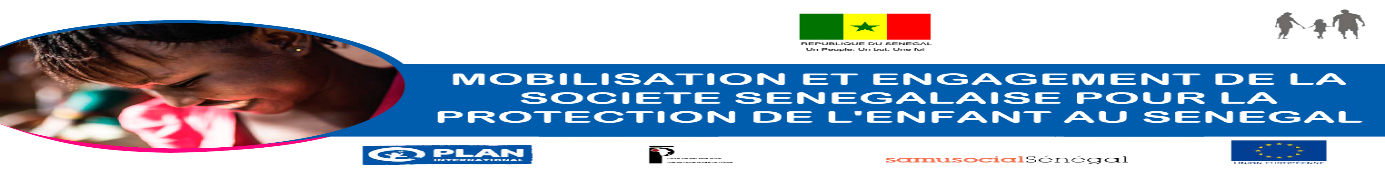 